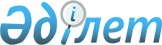 Қазақстан Республикасы Үкіметінің 2002 жылғы 26 қаңтардағы N 125 қаулысының күші жойылды деп тану туралыҚазақстан Республикасы Үкіметінің қаулысы 2002 жылғы 1 ақпан N 146     Қазақстан Республикасының Үкіметі қаулы етеді:     1. "Теңіз ғылыми зерттеулерін жүргізуге рұқсат беру туралы" Қазақстан Республикасы Үкіметінің 2002 жылғы 26 қаңтардағы N 125  P020125_  қаулысының күші жойылды деп танылсын.     2. Осы қаулы 2002 жылғы 26 қаңтардан бастап күшіне енеді.     Қазақстан Республикасының         Премьер-МинистріМамандар:     Багарова Ж.А.,     Қасымбеков Б.А.
					© 2012. Қазақстан Республикасы Әділет министрлігінің «Қазақстан Республикасының Заңнама және құқықтық ақпарат институты» ШЖҚ РМК
				